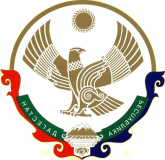 РЕСПУБЛИКА ДАГЕСТАНМКУ «ОТДЕЛ  ОБРАЗОВАНИЯ»  МР «ТАРУМОВСКИЙ РАЙОН» РД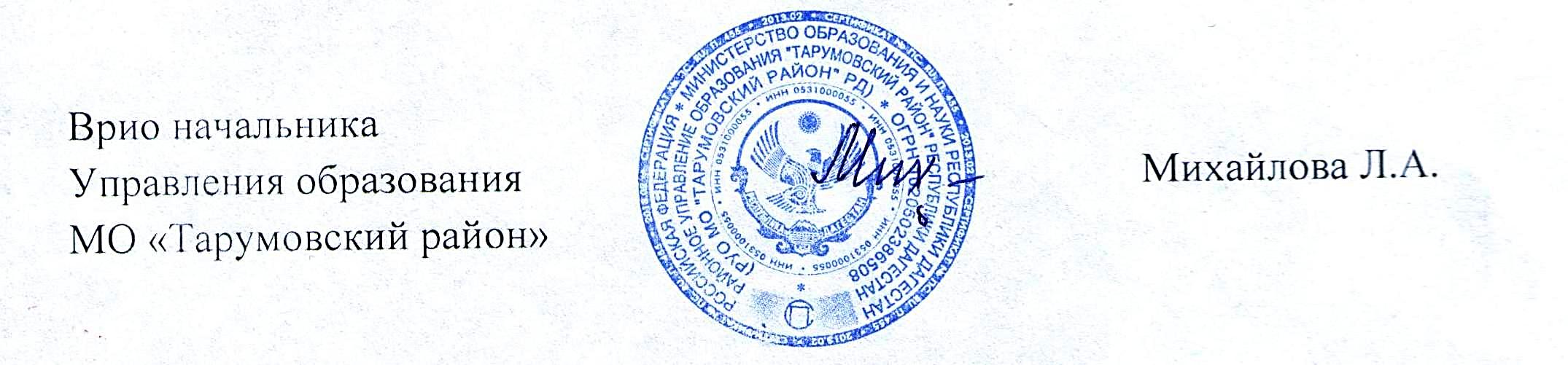 Начальник МКУ «Отдел образования» МР «Тарумовский район» РД                                                Михайлова Л.АИсп:  Кунаева Е.В89673991345368870   РД  с. Тарумовка ул. Советская –   тел..3-12-91, e-mail: truo0531@mail.ru« 23  » января 2017 г.                                                             №  11 -одПРИКАЗОб итогах проведения муниципального этапа всероссийской олимпиадышкольников в 2017/2018 учебном году В соответствии с Порядком проведения Всероссийской олимпиадышкольников, утвержденным приказом Министерства образования и наукиРоссийской Федерации от 18.11.2013 №1252 (с изменениями от 17.03.2015№ 249), приказом МКУ «Отдел образования» МР  «Тарумовский район» РД  от 19.09.2017г  №117А-од «О проведении муниципального этапа Всероссийской олимпиады школьников в 2017/2018 учебном году»                   ПРИКАЗЫВАЮ: 1. Утвердить результаты муниципального этапа Всероссийской олимпиадышкольников в 2017/2018 учебном году (Приложение ). 2. Контроль за исполнением настоящего приказа оставляю за собой.